Nom daltonNom complet John Dalton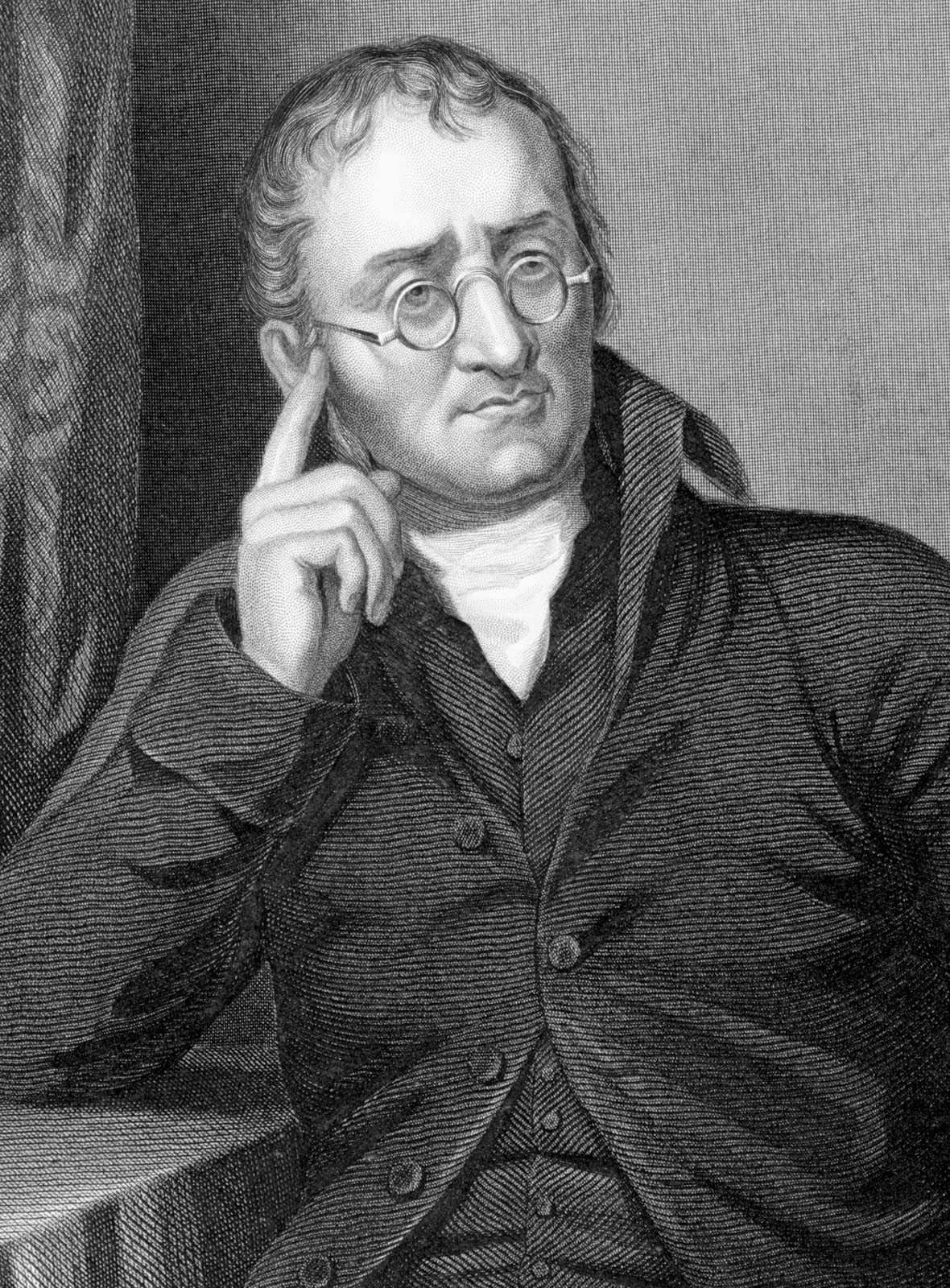 Nationalité anglais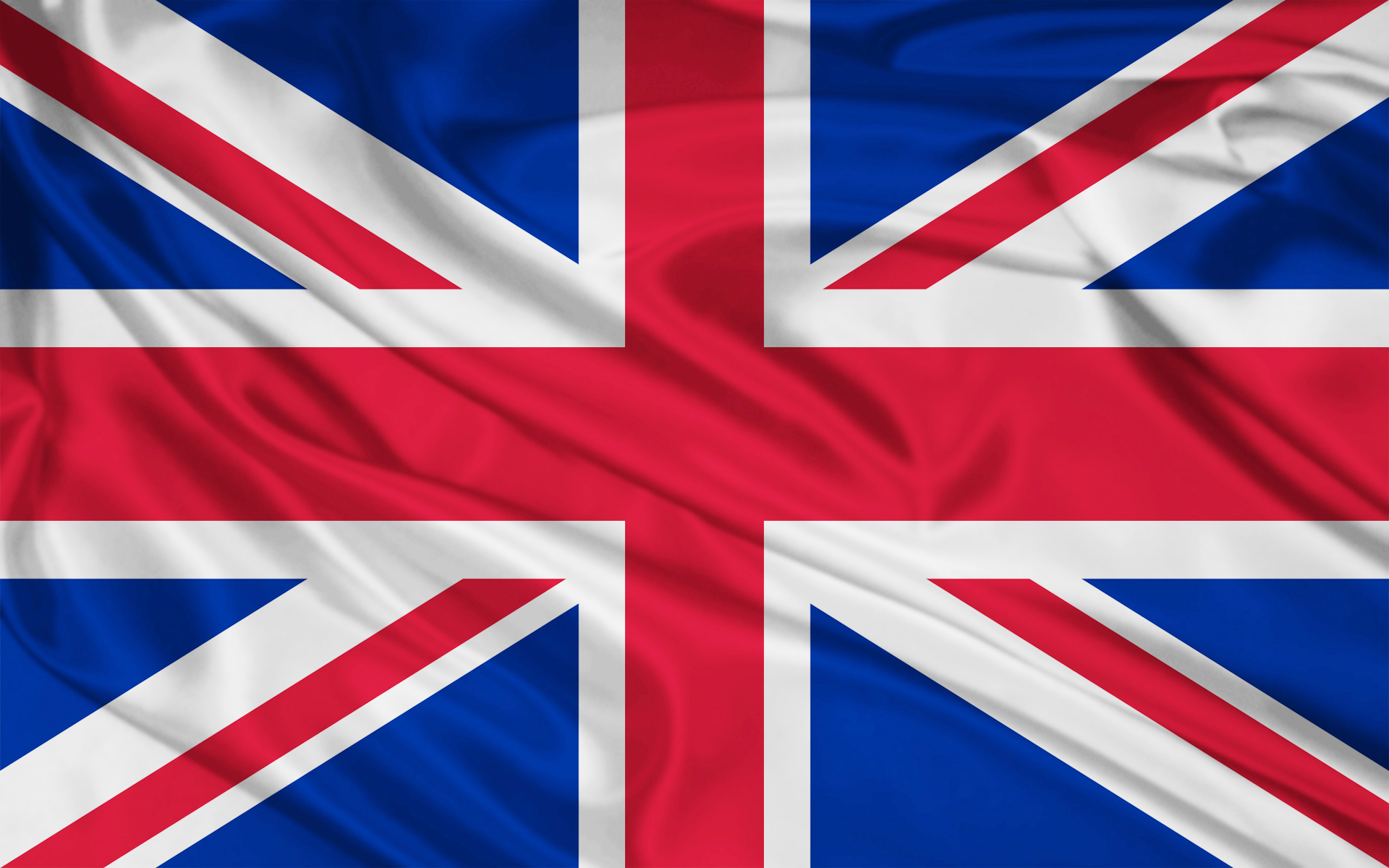 Decouverte pere de la théorie atomiqueAnecdote daltonismetemps